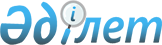 О внесении изменений и дополнений в решение Иртышского районного маслихата (XXXIII сессия, V созыв) от 24 декабря 2014 года № 181-33-5 "О бюджете Иртышского района на 2015 - 2017 годы"Решение маслихата Иртышского района Павлодарской области от 19 марта 2015 года № 191-36-5. Зарегистрировано Департаментом юстиции Павлодарской области 10 апреля 2015 года № 4415      В соответствии с пунктом 4 статьи 106 Бюджетного кодекса Республики Казахстан от 4 декабря 2008 года, подпунктом 1) пункта 1 статьи 6 Закона Республики Казахстан "О местном государственном управлении и самоуправлении в Республике Казахстан" от 23 января 2001 года, Иртышский районный маслихат РЕШИЛ:

       Внести в решение Иртышского районного маслихата (XXXIII сессия, V созыв) от 24 декабря 2014 года № 181-33-5 "О бюджете Иртышского района на 2015 - 2017 годы" (зарегистрировано в Реестре государственной регистрации нормативных правовых актов под № 4264, опубликовано 24 января 2015 года в газетах "Иртыш" и "Ертіс нұры") следующие изменения и дополнения:

      в пункте 1:

      в подпункте 1):

      цифры "3 851 132" заменить цифрами "3 857 254";

      цифры "3 446 662" заменить цифрами "3 452 784";

      в подпункте 2) цифры "3 836 432" заменить цифрами "3 865 854";

      подпункт 4) изложить в следующей редакции:

      "4) сальдо по операциям с финансовыми активами – равно нолю, в том числе:

      приобретение финансовых активов – равно нолю;";

      в подпункте 5) цифры "-23 658" заменить цифрами "-32 258";

      в подпункте 6) цифры "23 658" заменить цифрами "32 258";

      приложение 1 к указанному решению изложить в новой редакции согласно приложению к настоящему решению.

       Контроль за исполнением настоящего решения возложить на постоянную комиссию Иртышского районного маслихата по экономике, бюджету и социальной политике.

       Настоящее решение вводится в действие с 1 января 2015 года.

 Бюджет Иртышского района на 2015 год
(с изменениями и дополнениями)
					© 2012. РГП на ПХВ «Институт законодательства и правовой информации Республики Казахстан» Министерства юстиции Республики Казахстан
				
      Председатель внеочередной сессии

Ж. Беспаев

      Секретарь Иртышского

      районного маслихата

Ж. Беспаев
Приложение
к решению Иртышского
районного маслихата
(XXXVI внеочередная
сессия, V созыв)
от 19 марта 2015 года
№ 191-36-5Приложение 1
к решению Иртышского
районного маслихата
(XXXIII сессия, V созыв)
от 24 декабря 2014 года
№ 181-33-5Категория

Категория

Категория

Категория

Сумма на 2015 год (тыс. тенге)

Класс

Класс

Класс

Сумма на 2015 год (тыс. тенге)

Подкласс

Подкласс

Сумма на 2015 год (тыс. тенге)

Наименование

Сумма на 2015 год (тыс. тенге)

1

2

3

4

5

I. ДОХОДЫ

3 857 254

1

Налоговые поступления

396 103

01

Подоходный налог

189 009

2

Индивидуальный подоходный налог

189 009

03

Социальный налог

134 444

1

Социальный налог

134 444

04

Hалоги на собственность

63 520

1

Hалоги на имущество

19 500

3

Земельный налог

3 120

4

Hалог на транспортные средства

23 900

5

Единый земельный налог

17 000

05

Внутренние налоги на товары, работы и услуги

6 410

2

Акцизы

1 270

3

Поступления за использование природных и других ресурсов

1 940

4

Сборы за ведение предпринимательской и профессиональной деятельности

3 200

08

Обязательные платежи, взимаемые за совершение юридически значимых действий и (или) выдачу документов уполномоченными на то государственными органами или должностными лицами

2 720

1

Государственная пошлина

2 720

2

Неналоговые поступления

7 787

01

Доходы от государственной собственности

3 679

5

Доходы от аренды имущества, находящегося в государственной собственности

3 671

7

Вознаграждения по кредитам, выданным из государственного бюджета

8

06

Прочие неналоговые поступления

4 108

1

Прочие неналоговые поступления

4 108

3

Поступления от продажи основного капитала

580

03

Продажа земли и нематериальных активов

580

1

Продажа земли

520

2

Продажа нематериальных активов

60

4

Поступления трансфертов

3 452 784

02

Трансферты из вышестоящих органов государственного управления

3 452 784

2

Трансферты из областного бюджета

3 452 784

Функциональная группа

Функциональная группа

Функциональная группа

Функциональная группа

Функциональная группа

Сумма на 2015 год (тыс. тенге)

Функциональная подгруппа

Функциональная подгруппа

Функциональная подгруппа

Функциональная подгруппа

Сумма на 2015 год (тыс. тенге)

Администратор бюджетных программ

Администратор бюджетных программ

Администратор бюджетных программ

Сумма на 2015 год (тыс. тенге)

Программа

Программа

Сумма на 2015 год (тыс. тенге)

Наименование

Сумма на 2015 год (тыс. тенге)

1

2

3

4

5

6

II. ЗАТРАТЫ

3 865 854

01

Государственные услуги общего характера

307 131

1

Представительные, исполнительные и другие органы, выполняющие общие функции государственного управления

252 547

112

Аппарат маслихата района (города областного значения)

15 136

001

Услуги по обеспечению деятельности маслихата района (города областного значения)

15 136

122

Аппарат акима района (города областного значения)

63 972

001

Услуги по обеспечению деятельности акима района (города областного значения)

63 523

009

Капитальные расходы подведомственных государственных учреждений и организаций

449

123

Аппарат акима района в городе, города районного значения, поселка, села, сельского округа

173 439

001

Услуги по обеспечению деятельности акима района в городе, города районного значения, поселка, села, сельского округа

172 439

032

Капитальные расходы подведомственных государственных учреждений и организаций

1 000

2

Финансовая деятельность

20 144

452

Отдел финансов района (города областного значения)

20 144

001

Услуги по реализации государственной политики в области исполнения бюджета и управления коммунальной собственностью района (города областного значения)

17 324

003

Проведение оценки имущества в целях налогообложения

820

018

Капитальные расходы государственного органа

2 000

5

Планирование и статистическая деятельность

19 267

453

Отдел экономики и бюджетного планирования района (города областного значения)

19 267

001

Услуги по реализации государственной политики в области формирования и развития экономической политики, системы государственного планирования

19 267

9

Прочие государственные услуги общего характера

15 173

458

Отдел жилищно-коммунального хозяйства, пассажирского транспорта и автомобильных дорог района (города областного значения)

15 173

001

Услуги по реализации государственной политики на местном уровне в области жилищно-коммунального хозяйства, пассажирского транспорта и автомобильных дорог

15 173

02

Оборона

7 032

1

Военные нужды

7 032

122

Аппарат акима района (города областного значения)

7 032

005

Мероприятия в рамках исполнения всеобщей воинской обязанности

7 032

03

Общественный порядок, безопасность, правовая, судебная, уголовно-исполнительная деятельность

198

9

Прочие услуги в области общественного порядка и безопасности

198

458

Отдел жилищно-коммунального хозяйства, пассажирского транспорта и автомобильных дорог района (города областного значения)

198

021

Обеспечение безопасности дорожного движения в населенных пунктах

198

04

Образование

2 017 396

1

Дошкольное воспитание и обучение

229 623

123

Аппарат акима района в городе, города районного значения, поселка, села, сельского округа

129 197

004

Обеспечение деятельности организаций дошкольного воспитания и обучения

99 449

041

Реализация государственного образовательного заказа в дошкольных организациях образования

29 748

464

Отдел образования района (города областного значения)

100 426

040

Реализация государственного образовательного заказа в дошкольных организациях образования

100 426

2

Начальное, основное среднее и общее среднее образование

1 689 651

123

Аппарат акима района в городе, города районного значения, поселка, села, сельского округа

3 124

005

Организация бесплатного подвоза учащихся до школы и обратно в сельской местности

3 124

457

Отдел культуры, развития языков, физической культуры и спорта района (города областного значения)

50 868

017

Дополнительное образование для детей и юношества по спорту

50 868

464

Отдел образования района (города областного значения)

1 635 659

003

Общеобразовательное обучение

1 582 034

006

Дополнительное образование для детей

53 625

9

Прочие услуги в области образования

98 122

464

Отдел образования района (города областного значения)

98 122

001

Услуги по реализации государственной политики на местном уровне в области образования

15 670

005

Приобретение и доставка учебников, учебно-методических комплексов для государственных учреждений образования района (города областного значения)

19 335

007

Проведение школьных олимпиад, внешкольных мероприятий и конкурсов районного (городского) масштаба

1 301

015

Ежемесячная выплата денежных средств опекунам (попечителям) на содержание ребенка-сироты (детей-сирот) и ребенка (детей), оставшегося без попечения родителей

13 836

022

Выплата единовременных денежных средств казахстанским гражданам, усыновившим (удочерившим) ребенка (детей) - сироту и ребенка (детей), оставшегося без попечения родителей

447

029

Обследование психического здоровья детей и подростков и оказание психолого-медико-педагогической консультативной помощи населению

11 630

067

Капитальные расходы подведомственных государственных учреждений и организаций

35 903

05

Здравоохранение

120

9

Прочие услуги в области здравоохранения

120

123

Аппарат акима района в городе, города районного значения, поселка, села, сельского округа

120

002

Организация в экстренных случаях доставки тяжелобольных людей до ближайшей организации здравоохранения, оказывающей врачебную помощь

120

06

Социальная помощь и социальное обеспечение

137 046

1

Социальное обеспечение

1 177

464

Отдел образования района (города областного значения)

1 177

030

Содержание ребенка (детей), переданного патронатным воспитателям

1 177

2

Социальная помощь

105 438

123

Аппарат акима района в городе, города районного значения, поселка, села, сельского округа

18 103

003

Оказание социальной помощи нуждающимся гражданам на дому

18 103

451

Отдел занятости и социальных программ района (города областного значения)

87 335

002

Программа занятости

24 882

004

Оказание социальной помощи на приобретение топлива специалистам здравоохранения, образования, социального обеспечения, культуры, спорта и ветеринарии в сельской местности в соответствии с законодательством Республики Казахстан

4 105

005

Государственная адресная социальная помощь

715

006

Оказание жилищной помощи

188

007

Социальная помощь отдельным категориям нуждающихся граждан по решениям местных представительных органов

40 336

010

Материальное обеспечение детей-инвалидов, воспитывающихся и обучающихся на дому

642

014

Оказание социальной помощи нуждающимся гражданам на дому

5 878

016

Государственные пособия на детей до 18 лет

1 989

017

Обеспечение нуждающихся инвалидов обязательными гигиеническими средствами и предоставление услуг специалистами жестового языка, индивидуальными помощниками в соответствии с индивидуальной программой реабилитации инвалида

2 703

023

Обеспечение деятельности центров занятости населения

140

052

Проведение мероприятий, посвященных семидесятилетию Победы в Великой Отечественной войне

5 757

9

Прочие услуги в области социальной помощи и социального обеспечения

30 431

451

Отдел занятости и социальных программ района (города областного значения)

30 431

001

Услуги по реализации государственной политики на местном уровне в области обеспечения занятости и реализации социальных программ для населения

24 160

011

Оплата услуг по зачислению, выплате и доставке пособий и других социальных выплат

705

050

Реализация Плана мероприятий по обеспечению прав и улучшению качества жизни инвалидов

5 566

07

Жилищно-коммунальное хозяйство

913 276

1

Жилищное хозяйство

19 172

123

Аппарат акима района в городе, города районного значения, поселка, села, сельского округа

2 233

007

Организация сохранения государственного жилищного фонда города районного значения, поселка, села, сельского округа

2 233

458

Отдел жилищно-коммунального хозяйства, пассажирского транспорта и автомобильных дорог района (города областного значения)

500

004

Обеспечение жильем отдельных категорий граждан

500

464

Отдел образования района (города областного значения)

3 858

026

Ремонт объектов в рамках развития городов и сельских населенных пунктов по программе "Дорожная карта занятости - 2020"

3 858

472

Отдел строительства, архитектуры и градостроительства района (города областного значения)

12 581

003

Проектирование и (или) строительство, реконструкция жилья коммунального жилищного фонда

3 000

074

Развитие и (или) сооружение недостающих объектов инженерно-коммуникационной инфраструктуры в рамках второго направления программы "Дорожная карта занятости - 2020"

9 581

2

Коммунальное хозяйство

860 964

123

Аппарат акима района в городе, города районного значения, поселка, села, сельского округа

12 629

014

Организация водоснабжения населенных пунктов

12 629

458

Отдел жилищно-коммунального хозяйства, пассажирского транспорта и автомобильных дорог района (города областного значения)

44 724

012

Функционирование системы водоснабжения и водоотведения

25 000

026

Организация эксплуатации тепловых сетей, находящихся в коммунальной собственности районов (городов областного значения)

5 024

028

Развитие коммунального хозяйства

14 700

472

Отдел строительства, архитектуры и градостроительства района (города областного значения)

803 611

058

Развитие системы водоснабжения и водоотведения в сельских населенных пунктах

803 611

3

Благоустройство населенных пунктов

33 140

123

Аппарат акима района в городе, города районного значения, поселка, села, сельского округа

30 051

008

Освещение улиц населенных пунктов

13 730

009

Обеспечение санитарии населенных пунктов

3 691

010

Содержание мест захоронений и погребение безродных

516

011

Благоустройство и озеленение населенных пунктов

12 114

458

Отдел жилищно-коммунального хозяйства, пассажирского транспорта и автомобильных дорог района (города областного значения)

3 089

016

Обеспечение санитарии населенных пунктов

3 089

08

Культура, спорт, туризм и информационное пространство

193 627

1

Деятельность в области культуры

104 074

123

Аппарат акима района в городе, города районного значения, поселка, села, сельского округа

67 983

006

Поддержка культурно-досуговой работы на местном уровне

67 983

457

Отдел культуры, развития языков, физической культуры и спорта района (города областного значения)

36 091

003

Поддержка культурно-досуговой работы

36 091

2

Спорт

4 471

457

Отдел культуры, развития языков, физической культуры и спорта района (города областного значения)

4 471

009

Проведение спортивных соревнований на районном (города областного значения) уровне

3 198

010

Подготовка и участие членов сборных команд района (города областного значения) по различным видам спорта на областных спортивных соревнованиях

1 273

3

Информационное пространство

60 106

456

Отдел внутренней политики района (города областного значения)

11 016

002

Услуги по проведению государственной информационной политики

11 016

457

Отдел культуры, развития языков, физической культуры и спорта района (города областного значения)

49 090

006

Функционирование районных (городских) библиотек

46 199

007

Развитие государственного языка и других языков народа Казахстана

2 891

9

Прочие услуги по организации культуры, спорта, туризма и информационного пространства

24 976

456

Отдел внутренней политики района (города областного значения)

16 611

001

Услуги по реализации государственной политики на местном уровне в области информации, укрепления государственности и формирования социального оптимизма граждан

10 680

003

Реализация мероприятий в сфере молодежной политики

5 931

457

Отдел культуры, развития языков, физической культуры и спорта района (города областного значения)

8 365

001

Услуги по реализации государственной политики на местном уровне в области культуры, развития языков, физической культуры и спорта района

8 365

10

Сельское, водное, лесное, рыбное хозяйство, особо охраняемые природные территории, охрана окружающей среды и животного мира, земельные отношения

105 999

1

Сельское хозяйство

42 329

453

Отдел экономики и бюджетного планирования района (города областного значения)

8 423

099

Реализация мер по оказанию социальной поддержки специалистов

8 423

462

Отдел сельского хозяйства района (города областного значения)

18 371

001

Услуги по реализации государственной политики на местном уровне в сфере сельского хозяйства

18 371

473

Отдел ветеринарии района (города областного значения)

15 535

001

Услуги по реализации государственной политики на местном уровне в сфере ветеринарии

8 058

006

Организация санитарного убоя больных животных

6 029

007

Организация отлова и уничтожения бродячих собак и кошек

887

008

Возмещение владельцам стоимости изымаемых и уничтожаемых больных животных, продуктов и сырья животного происхождения

561

6

Земельные отношения

16 216

463

Отдел земельных отношений района (города областного значения)

16 216

001

Услуги по реализации государственной политики в области регулирования земельных отношений на территории района (города областного значения)

10 221

006

Землеустройство, проводимое при установлении границ районов, городов областного значения, районного значения, сельских округов, поселков, сел

5 845

007

Капитальные расходы государственного органа

150

9

Прочие услуги в области сельского, водного, лесного, рыбного хозяйства, охраны окружающей среды и земельных отношений

47 454

473

Отдел ветеринарии района (города областного значения)

47 454

011

Проведение противоэпизоотических мероприятий

47 454

11

Промышленность, архитектурная, градостроительная и строительная деятельность

21 517

2

Архитектурная, градостроительная и строительная деятельность

21 517

472

Отдел строительства, архитектуры и градостроительства района (города областного значения)

21 517

001

Услуги по реализации государственной политики в области строительства, архитектуры и градостроительства на местном уровне

11 267

013

Разработка схем градостроительного развития территории района, генеральных планов городов районного (областного) значения, поселков и иных сельских населенных пунктов

10 250

12

Транспорт и коммуникации

130 010

1

Автомобильный транспорт

124 074

123

Аппарат акима района в городе, города районного значения, поселка, села, сельского округа

38 243

013

Обеспечение функционирования автомобильных дорог в городах районного значения, поселках, селах, сельских округах

9 549

045

Капитальный и средний ремонт автомобильных дорог улиц населенных пунктов

28 694

458

Отдел жилищно-коммунального хозяйства, пассажирского транспорта и автомобильных дорог района (города областного значения)

85 831

023

Обеспечение функционирования автомобильных дорог

8 329

045

Капитальный и средний ремонт автомобильных дорог районного значения и улиц населенных пунктов

77 502

9

Прочие услуги в сфере транспорта и коммуникаций

5 936

458

Отдел жилищно-коммунального хозяйства, пассажирского транспорта и автомобильных дорог района (города областного значения)

5 936

024

Организация внутрипоселковых (внутригородских), пригородных и внутрирайонных общественных пассажирских перевозок

5 936

13

Прочие

32 325

3

Поддержка предпринимательской деятельности и защита конкуренции

8 112

469

Отдел предпринимательства района (города областного значения)

8 112

001

Услуги по реализации государственной политики на местном уровне в области развития предпринимательства

7 812

003

Поддержка предпринимательской деятельности

300

9

Прочие

24 213

123

Аппарат акима района в городе, города районного значения, поселка, села, сельского округа

20 168

040

Реализация мер по содействию экономическому развитию регионов в рамках Программы "Развитие регионов"

20 168

452

Отдел финансов района (города областного значения)

4 045

012

Резерв местного исполнительного органа района (города областного значения)

4 045

14

Обслуживание долга

8

1

Обслуживание долга

8

452

Отдел финансов района (города областного значения)

8

013

Обслуживание долга местных исполнительных органов по выплате вознаграждений и иных платежей по займам из областного бюджета

8

15

Трансферты

169

1

Трансферты

169

452

Отдел финансов района (города областного значения)

169

006

Возврат неиспользованных (недоиспользованных) целевых трансфертов

169

III. ЧИСТОЕ БЮДЖЕТНОЕ КРЕДИТОВАНИЕ

23 658

Бюджетные кредиты

29 730

10

Сельское, водное, лесное, рыбное хозяйство, особо охраняемые природные территории, охрана окружающей среды и животного мира, земельные отношения

29 730

1

Сельское хозяйство

29 730

453

Отдел экономики и бюджетного планирования района (города областного значения)

29 730

006

Бюджетные кредиты для реализации мер социальной поддержки специалистов

29 730

Погашение бюджетных кредитов

6 072

5

Погашение бюджетных кредитов

6 072

01

Погашение бюджетных кредитов

6 072

1

Погашение бюджетных кредитов, выданных из государственного бюджета

6 072

IV. САЛЬДО ПО ОПЕРАЦИЯМ С ФИНАНСОВЫМИ АКТИВАМИ

0

V. ДЕФИЦИТ (ПРОФИЦИТ) БЮДЖЕТА

-32 258

VI. ФИНАНСИРОВАНИЕ ДЕФИЦИТА (ИСПОЛЬЗОВАНИЕ ПРОФИЦИТА) БЮДЖЕТА

32 258

